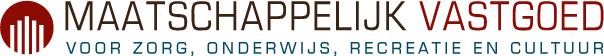 Maatschappelijk VastgoedMaatschappelijk Vastgoed is een landelijk platform om vraag en aanbod bij elkaar te brengen van onroerend goed met een maatschappelijke bestemming.www.maatschappelijkvastgoed.nlMaatschappelijkvastgoed.nl is de specialist in het bij elkaar brengen van de vraag en het aanbod in de maatschappelijk-vastgoed sector. Op onze website kunt u zelf uw maatschappelijk vastgoed aanmelden, waarna uw object voor maximaal twaalf maanden op de website staat. Maatschappelijkvastgoed.nl is een op zichzelf staand platform dat ondersteund wordt door de expertise van de Reliplan Adviesgroep.Maatschappelijkvastgoed B.V.Buiksloterdijk 2401025 WE AmsterdamT 020-636 58 89E info@maatschappelijkvastgoed.nl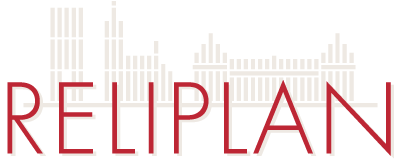 Reliplan is een landelijke organisatie voor de herbestemming van kerkelijk en maatschappelijk vastgoed.Sinds 1991 hebben wij ons gespecialiseerd en begeleiden wij de verkoop van kerkgebouwen, kloosters, schoolgebouwen, landgoederen en ander bijzonder onroerend goed.Veelal gaat het hierbij om vastgoed dat deel uitmaakt van ons cultureel en monumentaal erfgoed.CONTACTReliplan B.V. Buiksloterdijk 240, 1025 WE AmsterdamTel: 020 636 58 89 E-mail: info@reliplan.nlRobbert Eberhard 06-11431047